Lesson 3:  Writing Products as Sums and Sums as Products Student Outcomes Students use an area and rectangular array models and the distributive property to write products as sums and sums as products.Students use the fact that the opposite of a number is the same as multiplying by  to write the opposite of a sum in standard form.Students recognize that rewriting an expression in a different form can shed light on the problem and how the quantities in it are related. ClassworkOpening Exercise (4 minutes)Students create tape diagrams to represent the problem and solution.
Opening ExerciseSolve the problem using a tape diagram.  A sum of money was shared between George and Brian in a ratio of .  If the sum of money was , how much did George get?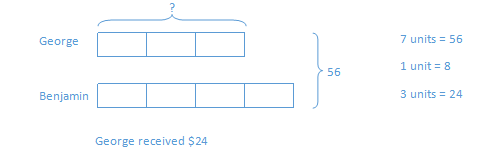 Have students label one unit as “” in the diagram.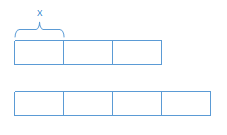 What does the rectangle labeled  represent?Example 1 (3 minutes)
Example 1Represent using a tape diagram.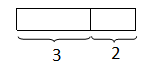 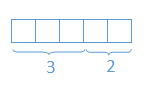 Represent it also in this fashion: Now, let’s represent another expression, .  Make sure the units are the same size when you are drawing the known  units.  
Represent  using a tape diagram.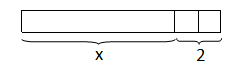 Note the size of the units that represent  in the expression .  Using the size of these units, can you predict what value  represents?Approximately six units. 
Draw a rectangular array for .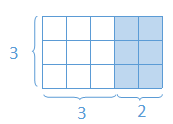 Then, have students draw a similar array for 
Draw an array for .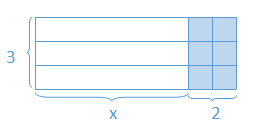 Determine the area of the shaded region.Determine the area of the non-shaded region.Record the areas of each region: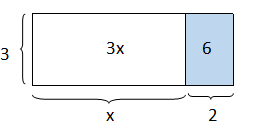 Introduce the term distributive property in the Key Terms box from the Student Materials.Exercise 1 (3 minutes)
Exercise 1Determine the area of each region using the distributive property.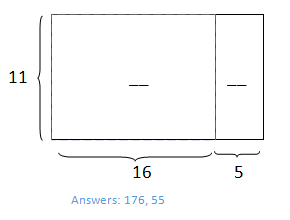 Answers:  , Draw in the units in the diagram for the students. 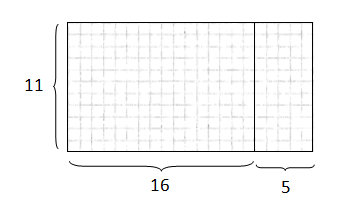 Is it easier to just imagine the  and  square units?Yes.Example 2 (5 minutes)Model the creation of the tape diagrams for the following expressions.  Students will draw the tape diagrams on the student pages and use the models for discussion.
Example 2Draw a tape diagram to represent each expression.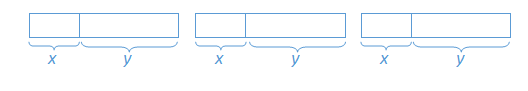 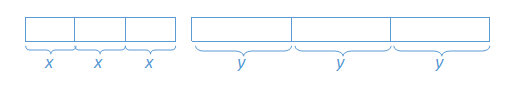 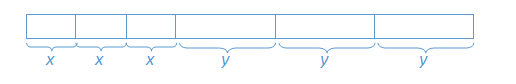 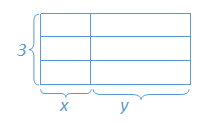 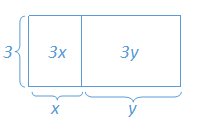 Ask students to explain to their neighbors why all of these expressions are equivalent.Discuss how to rearrange the units representing  and  into each of the configurations above. What can we conclude about all of these expressions?They are all equivalent.How does ?Three groups of  is the same as multiplying  with the  and the How do you know the three representations of the expressions are equivalent?The arithmetic, algebraic, and graphic representations are equivalent.  Problem (c) is the standard form of problems (b) and (d).  Problem (a) is the equivalent of problems (b) and (c) before the distributive property is applied.  Problem (b) is the expanded form before collecting like terms.Under which conditions would each representation be most useful? Either or because it is clear to see that there are  groups of , which is the product of the sum of  and , or that the 2nd expression is the sum of  andWhich model best represents the distributive property?

Summarize the distributive property.Example 3 (5 minutes)
Example 3Find an equivalent expression by modeling with a rectangular array and applying the distributive property to the expression . 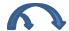 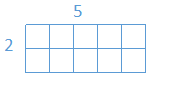 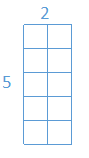 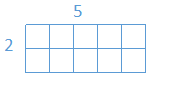 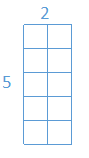 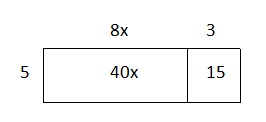 Distribute the factor to all the terms.				Multiply	.						
Substitute given numerical values to demonstrate equivalency.  	Let Both equal , so the expressions are equal.Exercise 2 (3 minutes)Allow students to work on the problems independently and share aloud their equivalent expressions.  Substitute numerical values to demonstrate equivalency.Exercise 2For parts (a) and (b), draw an array for each expression and apply the distributive property to expand each expression.  Substitute the given numerical values to demonstrate equivalency., 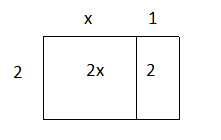 ,, , For parts (c) and (d), apply the distributive property.  Substitute the given numerical values to demonstrate equivalency., ,   , ,   Example 4 (3 minutes)
Example 4Rewrite the expression  in standard form using the distributive property.How can we rewrite the expression so that the distributive property can be used?We can change from dividing by  to multiplying by Exercise 3 (3 minutes)
Exercise 3Rewrite the expressions in standard form.Example 5 (3 minutes)Model the following exercise with the use of rectangular arrays.  Discuss:What is a verbal explanation of There are  groups of the sum of  and  
Example 5Expand the expression .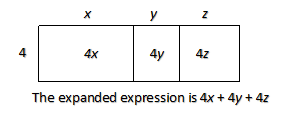 Exercise 4 (3 minutes)Instruct students to complete the exercise individually.
Exercise 4Expand the expression from a product to a sum by removing grouping symbols using an area model and the repeated use of distributive property:  .Repeated use of distributive property:	Visually: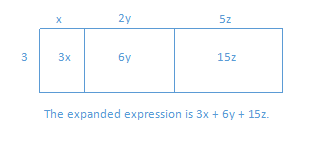 Example 6 (5 minutes)After reading the problem aloud with the class, use different lengths to represent  in order to come up with expressions with numerical values. 
Example 6A square fountain area with side length  is bordered by a single row of square tiles as shown.  Express the total number of tiles needed in terms of  three different ways.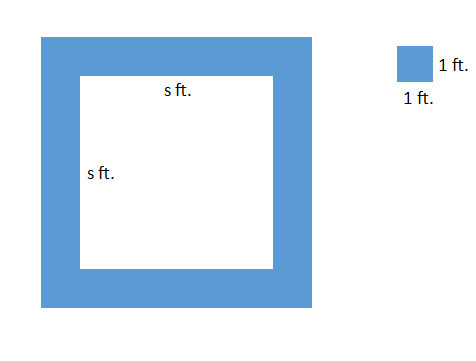 What if ?  How many tiles would you need to border the fountain?I would need  tiles to border the fountain—four for each side and one for each corner.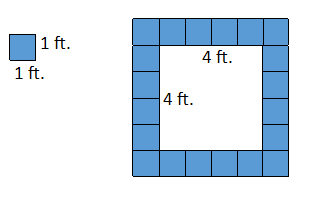 What if ?  How many tiles would you need to border the fountain?I would need  tiles to border the fountain—two for each side and one for each corner.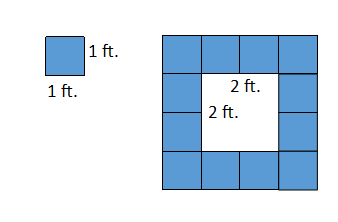 What pattern or generalization do you notice?Answers may vary.  Sample response:  There is one tile for each corner and four times the amount of tiles to fit one side length.After using numerical values, allow students two minutes to create as many expressions as they can think of to find the total number of tiles in the border in terms of .  Reconvene by asking students to share their expressions with the class from their seat. Which expressions would you use and why?Although all the expressions are equivalent, , or , is useful because it is the most simplified, concise form.  It is in standard form with all like terms collected.Sample Responses:  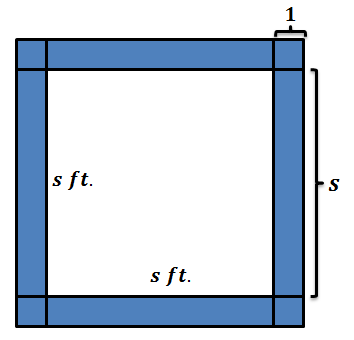 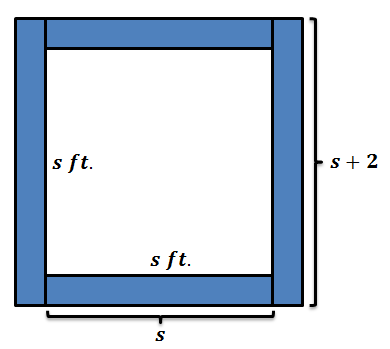 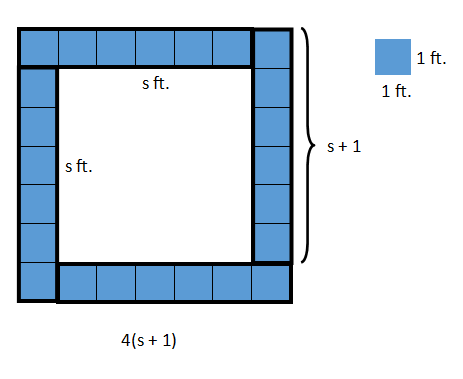 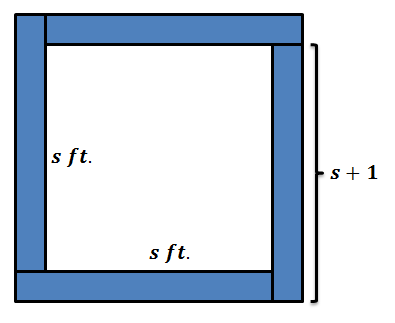 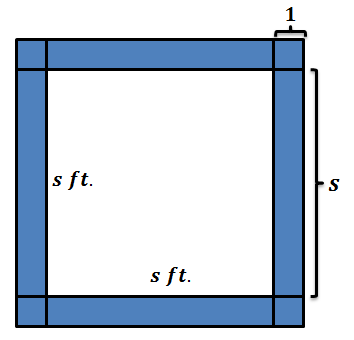 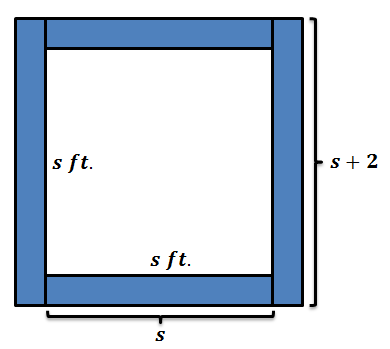 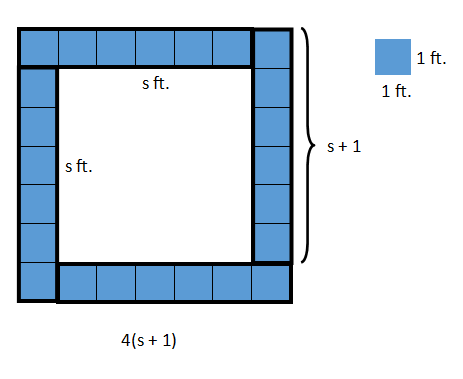 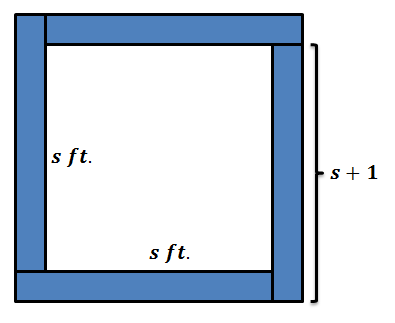 Closing (3 minutes)What are some of the methods used to write products as sums?We used the distributive property and rectangular arrays.In terms of a rectangular array and equivalent expressions, what does the product form represent, and what does the sum form represent?The total area represents the expression written in sum form, and the length and width represent the expressions written in product form.Exit Ticket (3 minutes)Name ___________________________________________________		Date____________________Lesson 3:  Writing Products as Sums and Sums as ProductsExit TicketA square fountain area with side length  is bordered by two rows of square tiles along its perimeter as shown.  Express the total number of grey tiles (only in the second rows) needed in terms of  three different ways.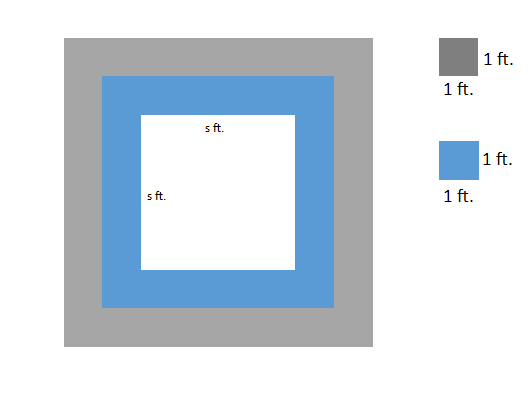 Exit Ticket Sample SolutionsA square fountain area with side length  is bordered by two rows of square tiles along its perimeter as shown.  Express the total number of grey tiles (the second border of tiles) needed in terms of  three different ways.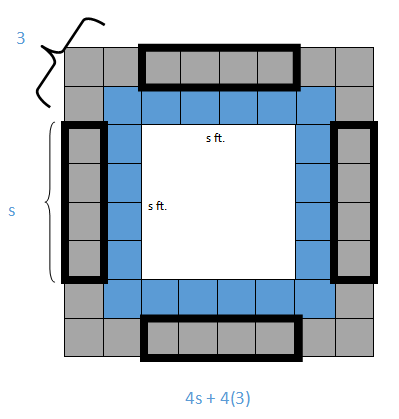 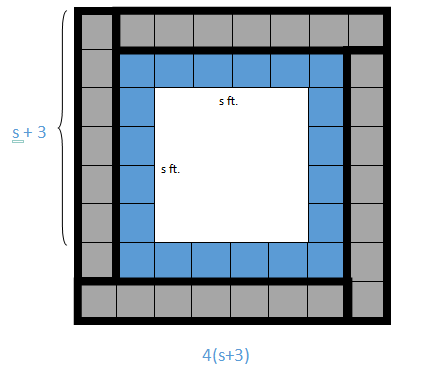 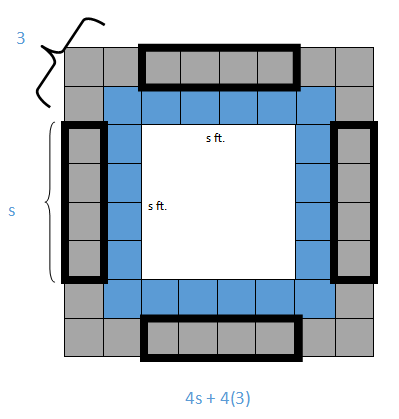 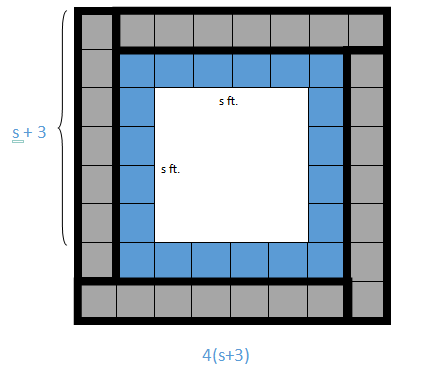 Problem Set Sample SolutionsWrite two equivalent expressions that represent the rectangular array below.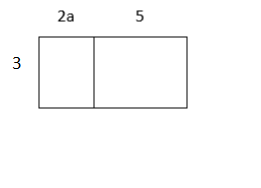 Verify informally that the two equations are equivalent using substitution.Let .You and your friend made up a basketball shooting game.  Every shot made from the free throw line is worth  points, and every shot made from the half-court mark is worth  points.  Write an equation that represents the total amount of points, , if  represents the number of shots made from the free throw line, and  represents the number of shots made from half-court.  Explain the equation in words. or The total number of points can be determined by multiplying each free throw shot by  and then adding that to the product of each half-court shot multiplied by .The total number of points can also be determined by adding the number of free throw shots to twice the number of half-court shots and then multiplying the sum by three.Use a rectangular array to write the products in standard form.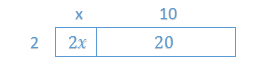 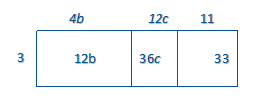 Use the distributive property to write the products in standard form.Write the expression in standard form by expanding and collecting like terms.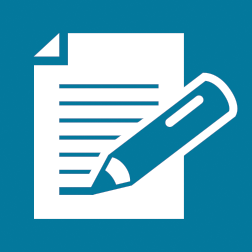 )